Умножение по-японскиПосмотрите видео-инструкцию на компьютере 
(Прикрепляю ссылку на случай технических неполадок https://www.youtube.com/watch?v=SCuQr1x3MnU )Вычислите с помощью изученного метода 24*31 и 51*37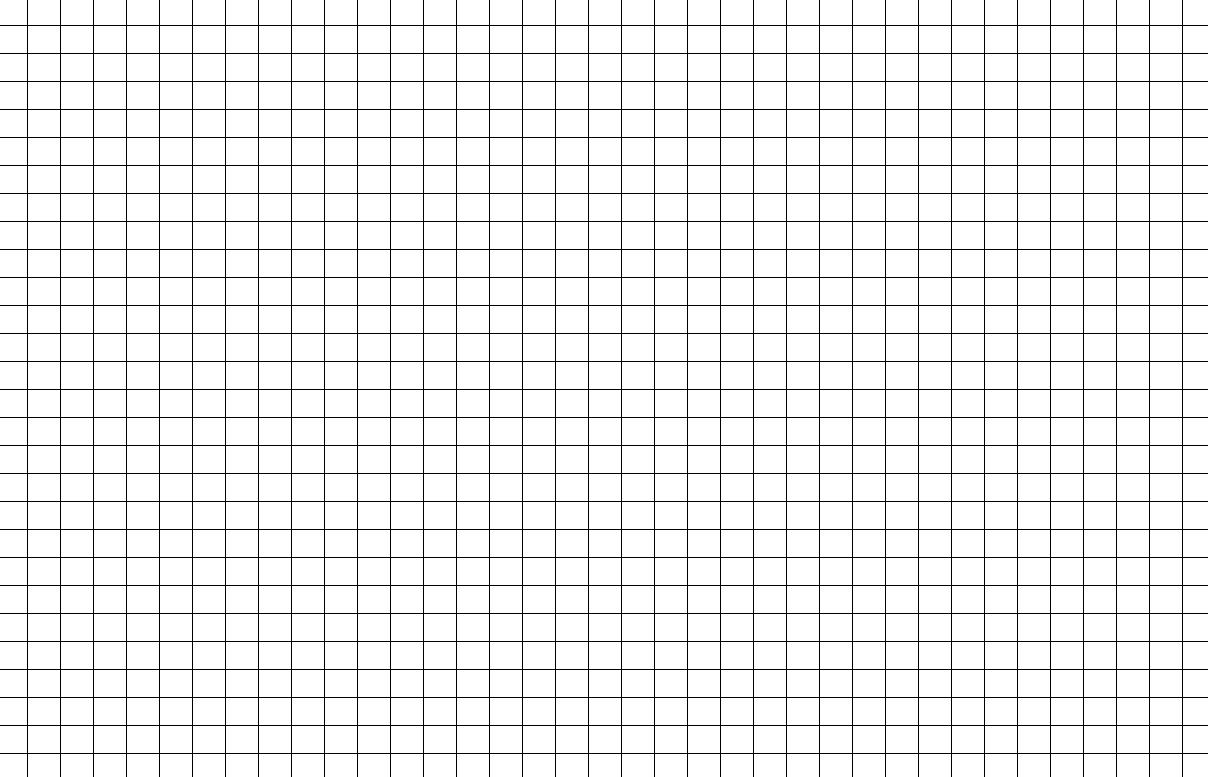 Умножение по-японскиПосмотрите видео-инструкцию на компьютере 
(Прикрепляю ссылку на случай технических неполадок https://www.youtube.com/watch?v=SCuQr1x3MnU )Вычислите с помощью изученного метода 24*31 и 51*37Индийский способ умноженияПосмотрите видео-инструкцию на компьютере 
(Прикрепляю ссылку на случай технических неполадок https://www.youtube.com/watch?v=4nLHzZZ-L8Y )Вычислите с помощью изученного метода 253*379=Индийский способ умноженияПосмотрите видео-инструкцию на компьютере 
(Прикрепляю ссылку на случай технических неполадок https://www.youtube.com/watch?v=4nLHzZZ-L8Y )Вычислите с помощью изученного метода 253*379=